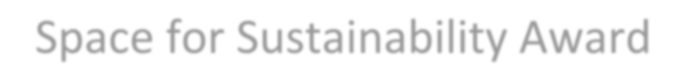 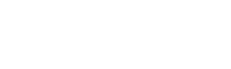 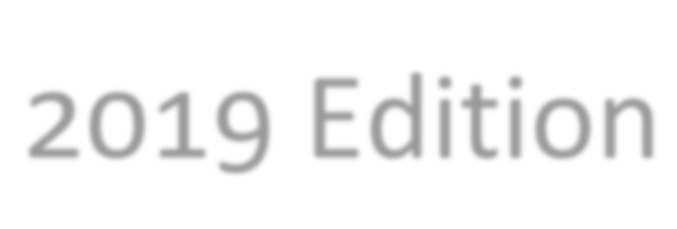 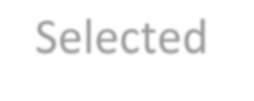 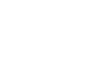 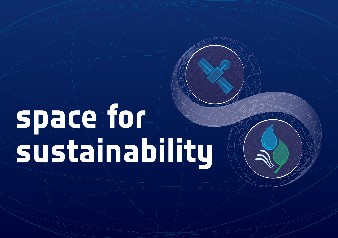 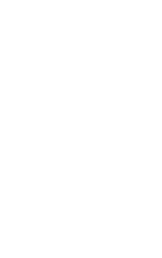 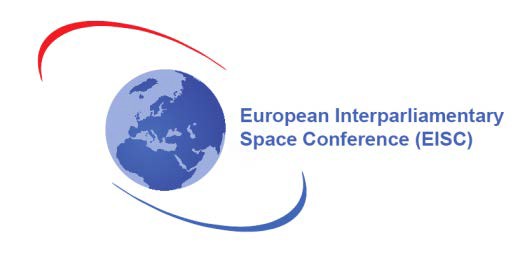 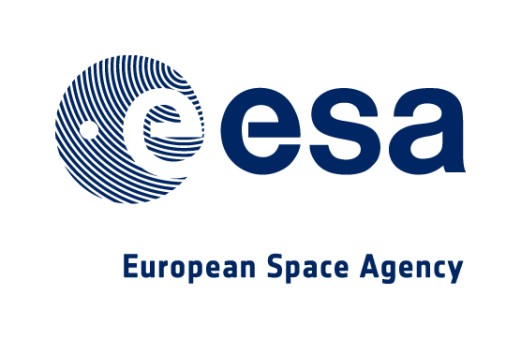 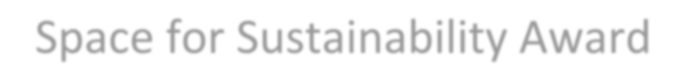 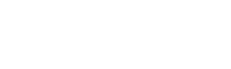 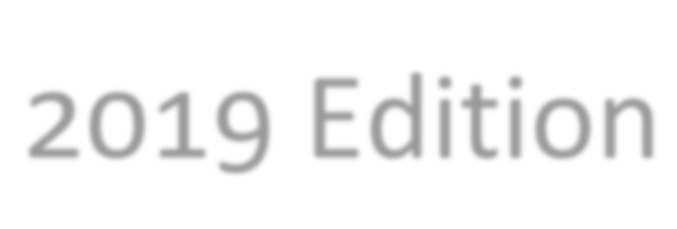 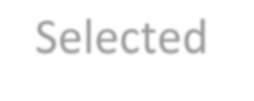 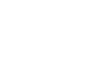 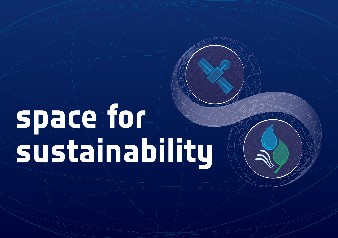 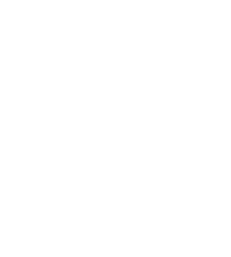 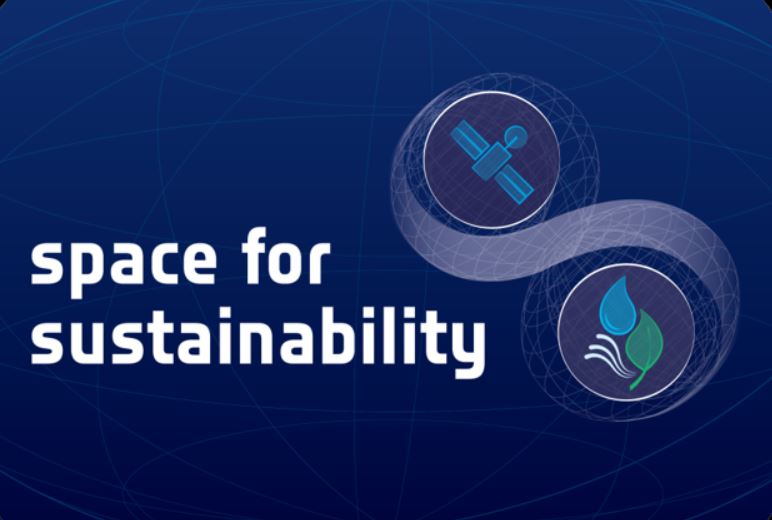 2024 Edition